UNIVERZITNÁ  NEMOCNICA  MARTIN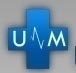 KOLLÁROVA  2,  036 59 MARTIN 	SYLABYODBORNÝ SEMINÁR KAIM MARTINJanuár 2020Termíny  a miesto konania:Každý pondelok v mesiaci okrem mesiacov Júl a August07,00 – 08,15 hodPrednášková miestnosť KAIM UN Martin,  (anestéziologický domec)Tématika:17. 1. 2020	MUDr. Martina Varačková		Awake kraniotómia – anestetické techniky24. 1. 2020	MUDr. Milan Minarik		Žurnál klub31. 1. 2020	MUDr. Jaroslav Vyskoč		Crash III výsledky